《小儿内分泌疾病诊治新进展》学习班报名表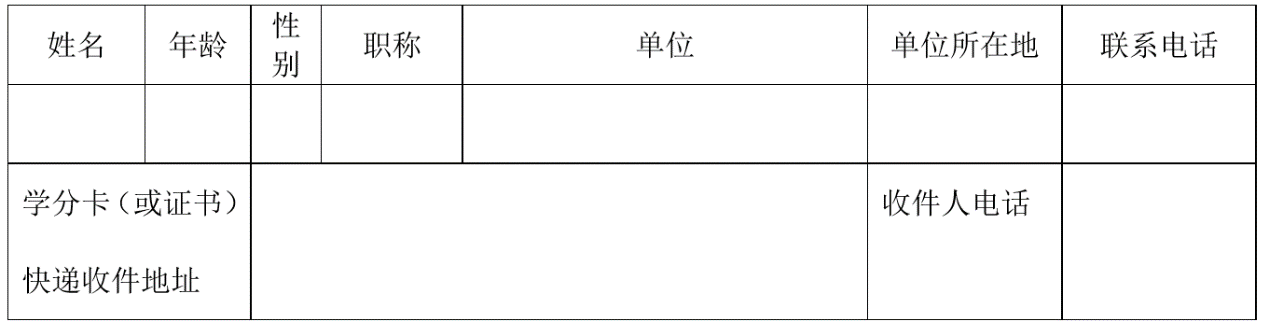 